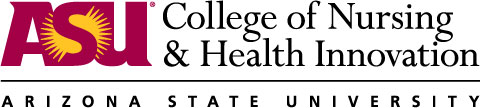 CURRICULUM VITAEPERSONAL DATA:Name:	Cris Wells			Address:	College of Nursing and Health Innovation, 500 North 3rd Street, Phoenix, AZ 	   Telephone:  	   (602) 496-0684Email:	       	    cris.wells@asu.eduACADEMIC AND PROFESSIONAL PREPARATION:PROFESSIONAL EXPERIENCE:PROFESSIONAL CERTIFICATIONS:PUBLICATIONS:Wells, C. E. (2015). Appendix I: Clinical research terms. In M. L. Brooks, Exploring medical language (10th ed). St. Louis, MO: Elsevier.Wells, C. E., Robbins, J. A., & Luna, G. (2014). Arizona clinical research workforce survey. Online Journal for Workforce Education and Development, 7(1). Retrieved from http://opensiuc.lib.siu.edu/ojwed/vol7/iss1/Wells, C. E. (2013). Appendix I: Clinical research terms. In M. L. Brooks, Exploring medical language (9th ed). St. Louis, MO: Elsevier.Shire, S. L., & Wells, C. (2013, August). The effect of data collection compliance on regulatory review decisions. The Monitor, 27(4), 27-31.Wells, C. (2010). Researcher risk perception in educational research (Doctoral dissertation, Northern Arizona University). Retrieved from http://login.ezproxy1.lib.asu.edu/login?url=http://search.proquest.com.ezproxy1.lib.asu.edu/docview/858609085?accountid=4485Wells, C. E. (2008). Test bank. In L. Neuman, Understanding research. Upper Saddle River, NJ: Pearson.Books, Blogs, Symposium Publications, Reports, and Continuing Education Modules:Wells, C., & Shire, S. (2017). Introduction to clinical research. [Electronic Book/Learning Modules] Toronto, Ontario, Canada: Top Hat.Wells, C.E. (2017). Professionalism, Quality, and Compliance in the Health Care Industry. [Book] Iowa: Kendall Hunt.Wells, C. E. (2016). Loss of a laptop and HIPAA implications. [Continuing Education Learning Module with Post-Test, American Society of Radiologic Technologists CE]. CloudBreak Training and Continuing Ed Pfeiffer, J. P., & Wells, C. (2016). Practical guide to managing clinical research. [Book] Florida: Taylor and Francis/CRC Press.Shah, K., Wells, C., and Pfeiffer, JP. (2016) A Clinical Trial Workbook: Materials to complement research education and training. [Book] LAD Publishing, Georgia.Mihaylova-Todorova, S., Pfeiffer, J., & Wells, C. (2016). Biospecimen Repository Administration Graduate Certificate Online Program at Arizona State University. [Abstract]. International Society for Biological and Environmental Repositories.Wells, C.E. (2016). Stepping up to fill a need. [Invited Guest Blogger, International Society for Biological and Environmental Repositories]. Wells, C. E. (2015). Historical Foundations in Clinical Trials. [Continuing Education Learning Module with Post-Test, American Society of Radiologic Technologists CE]. CloudBreak Training and Continuing EdWells, C. E., Robbins, J., & Luna, G. (2013). Arizona clinical research workforce survey. [Report]. Arizona Department of Health Services.Wells, C. & Shire, S. L. (2013, October). Understanding the Eight Commitments in the FDA Form 1572. In M. Owen (Chair), Society of Research Administrators Conference Symposium. Symposium conducted at the 2013 Society of Research Administrator’s Conference, New Orleans, LA. SCHOLARLY PRESENTATIONS:HONORS AND AWARDS:SCHOLARLY REVIEWS:RESEARCH AND GRANTS:Completed:MEMBERSHIP IN PROFESSIONAL ORGANIZATIONS AND LEARNED SOCIETIESMajor Area of StudyYearInstitutionDegreeRadiologic Technology1974Mercy Hospital/Mason City, IARadiologic Technology CertificateRadiologic Technology 1975Creighton University/Omaha, NEBachelor of ScienceElectrical Engineering1988Northern Arizona University/Flagstaff,  AZBachelor of ScienceBusiness Administration1994Arizona State University/Tempe, AZ   Master of Business AdministrationHealth Services Administration1994Arizona State University/Tempe, AZ   Master of Health Services AdministrationEducational Technology2010Keller School of Management – DeVry University/Naperville, ILMaster of ScienceEducational Leadership 2010Northern Arizona University/Flagstaff, AZDoctorate of EducationYearInstitutionPosition1993-1995 BTI ConsultantsResearch Engineer1995-1997 St. Joseph’s Hospital and Medical Center, Barrow Neurological Institute   Supervisor, Neurobiology Research, Research Administration1997-2003 Banner Health, Banner Good Samaritan Medical Center   System Director, Cancer Genomics, Tumor Registry, Western Regional Community Clinical Oncology Program2003-2006 Translational Genomics Research Institute, TD2 Director, Clinical Operations2006-2012  Maricopa Community College District, GateWay Community CollegeDirector of the Clinical Research Coordinator and Clinical Research Associate Programs, Residential Faculty2012-2016Arizona State University, College of Nursing and Health InnovationDirector of Clinical Research Management Programs, Clinical Track Professor2016-PresentArizona State University, College of Nursing and Health InnovationSenior Director, Health-Related Programs, Clinical Track ProfessorOrganizationCertificationSociety of Clinical Research AssociatesCertified Clinical Research Professional American Registry of Radiologic TechnologistsRegistered Radiologic Technologist,Registered Mammography TechnologistArizona Community College BoardTeaching Certificate in business administration, engineering and healthcare YearTitleMeeting2008Session Presentation: A to Z: Clinical Research EducationPublic Responsibility in Medicine and Research Conference (National)2013Poster Presentation: The Building Blocks of a Successful Biospecimen RepositorySociety of Research Administrators Conference (National)2013Paper Presentation: Understanding the Eight Commitments in the FDA Form 1572Society of Research Administrators Conference (National)2013Poster Presentation: Researcher Risk Perception in Educational Research IRB ApplicationsPublic Responsibility in Medicine & Research (National)2014Poster Presentation: Staffing for Success in the Conduct of Industry-Sponsored Clinical TrialsSociety of Research AdministratorsConference (National)2014Poster Presentation: Overcoming Challenges in Providing Biospecimens for Commercial UsePublic Responsibility in Medicine & Research (National)2015Guest Speaker: “Protocol Development and Budgetary Considerations”MD Anderson Clinical Research Workshop/Gilbert, AZ (Multi-state conference) April 20152015Panel Discussion: “Innovation in Clinical Research Educational Programs”Consortium of Academic Programs in Clinical Research/Salt Lake City, UT (Annual national meeting) May 201520152015Guest Speaker: “Biospecimen Collection in Clinical Research”Poster Presentation: “A Standard Operating Procedure Checklist for Biospecimen Collection Protocols”THRIVE Partners in Research Symposium: Protecting Human Subjects in a Transforming Research Environment/Flagstaff, AZ (Statewide Symposium) June 2015Society of Clinical Research Associates/Denver, Co, Sept. 20152017Webinar: “The Evolving and Emerging Clinical Research Workforce”Webinar Wednesdays – ASU CRM Continuing Education SeriesYearDescription2011Phi Delta Kappa – Northern Arizona University, College of Education, Outstanding Doctoral Student of the Year2013“Best Poster Presentation of the Year” – Society of Research Administrators2013Finalist, “Best Paper of the Year” – Society of Research Administrators2013Honored as founding member of the Pancreatic Cancer Research Team – International Clinical Research Collaboration in Pancreatic Cancer2017Interprofessional team award – Dream, Discover, Deliver Awards in College of Nursing and Health InnovationYearActivityPublication2014-2017Manuscript peer reviewer (multiple reviews)Nursing Clinical Research2014-2016Editor and peer reviewerJournal of the Society of Research Administrators2014External Reviewer for new doctoral course at Northern Arizona University, College of EducationSyllabus for “Higher Education Finance” YearTitleFunding2001Internet Connectivity for Oncology Research in Rural Arizona – Author/Principal InvestigatorNational Institutes of Health, Project 1G08LM007419-01: $16,5902002Patient Care Costs for Indigent Women to Join Breast Cancer Research Studies – Author/Principal InvestigatorKomen Foundation: $20,0002003Clinical Trials Network Access for Cancer Drugs Developed through the State of Arizona – AuthorArizona Department of Health: $40,000 (awarded, but unfunded)2000- 2005Western Regional Community Clinical Oncology Program – AuthorNIH, National Cancer Institute: $550,000/yr.YearOrganizationRole2006-Present Association of Clinical Research Professionals-Member at Large (2006-2009) andMember: Phoenix and National Organizational 2006-Present Society of Clinical Research Associates-Certified Clinical Research Professional (CCRP) Member: Valley of Sun and National Organization2010-PresentConsortium of Academic Programs in Clinical Research-Committee Chair: Website Design and Development (2013-2016);-Member of Committee on Accreditation (2013 – Present) and Member: National Organization2011-2016Society of Research Administrators-Editorial Board for Journal of Research Administrators (2013 – 2016) and Member: National Organization2008-PresentPublic Responsibility in Medicine & ResearchMember:  National Organization2012-PresentAmerican Society of Radiologic TechnologistsMember:  National Organization2014-PresentHealth Care Compliance AssociationMember: National Organization2014- 2016International Society for Biological and Environmental RepositoriesMember: National Organization2015-PresentCommittee on Accreditation for Clinical Research Academic Programs, Commission on Accreditation of Allied Health ProgramsMember 